CSSA STAGE 3 INTERMEDIATE Handout #2            	NAME ___________________________________Fill in the Blank1.	When King Asa died, his son, __________________ became the next king of Judah.2.	Jehoshaphat did not ask for help from _________________________.3.	Jehoshaphat asked for help from the true _________________________.4.	In Jehoshaphat’s third year as king, he sent __________________ and _________________ to teach the law of God to the people.5.	Jehoshaphat made a big mistake by making a ___________________  _________________ with King Ahab of Israel.The Marriage Agreement between Israel & Judah6.  King Ahab married __________________		King Jehoshaphat and his wife7.	Athaliah of Israel married a boy from Judah _________________________.True or False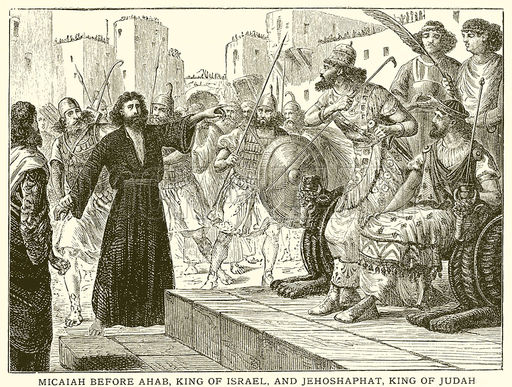 8.    _____	Now that King Ahab and King Jehoshaphat were related by the marriage of their children, King Ahab asked King Jehoshaphat to help him attack the Syrians. 9.    _____	King Jehoshaphat agreed to join with King Ahab and attack the Syrians, but first wanted to ask Yahweh to guide them.10.  _____ 	King Ahab had 400 prophets of God. 11.  _____	Micaiah, the true prophet of God, told the kings not to fight.Thought Questions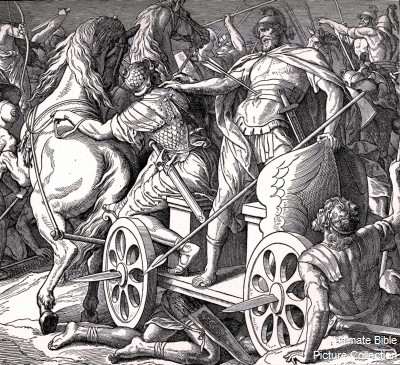 12.  Why do you think King Ahab had King Jehoshaphat wear his royal clothes, but did not wear any himself? ___________________________________________ ___________________________________________13. Why do you think the King of Syria told his soldiers to only fight with King Ahab? ___________________________________________ ___________________________________________14. Do you think it was just “chance” that a Syrian soldier happened to shoot an arrow and kill King Ahab? Why?_____________________________________ ___________________________________________________________________________Multiple Choice:  Circle ALL the Correct Answers!15.  When some people from Moab, Ammon and Edom gathered to fight against KingJehoshaphat, he asked help from:     		a)  Baal                           	b)  Yahweh      	c)  his mom16.  God responded by:     	a)  sending a plague		                    b)  causing the enemy to kill each other     	c)  making the enemy army run away               d)  hiding King Jehoshaphat’s army17.  King Jehoram (Jehoshaphat’s son) became the next king of Judah. King Jehoram was:     	a)  good like his father	                  b)  bad because he was married to Ahab’s daughter     	c)  40 when he became king	       d)  a true worshipper of YahwehWho’s Who? (Match the following by drawing lines)King Jehoshaphat	false prophet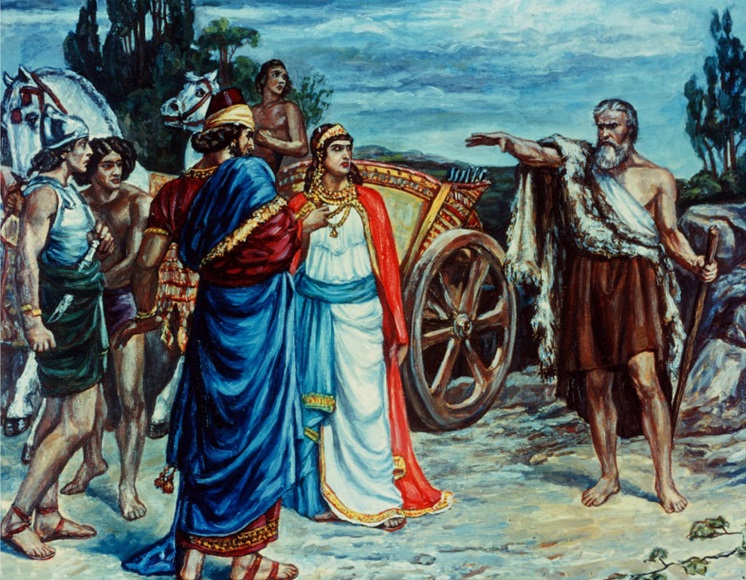 King Ahab	true prophet of God Jezebel	married to AhabJehoram	married to AthaliahAthaliah	killed with an arrowMicaiah	daughter of JezebelZedekiah	good king of JudahJehu	true prophet of God